The Daily Star, 03 November 2017 (3 column, 8 inches)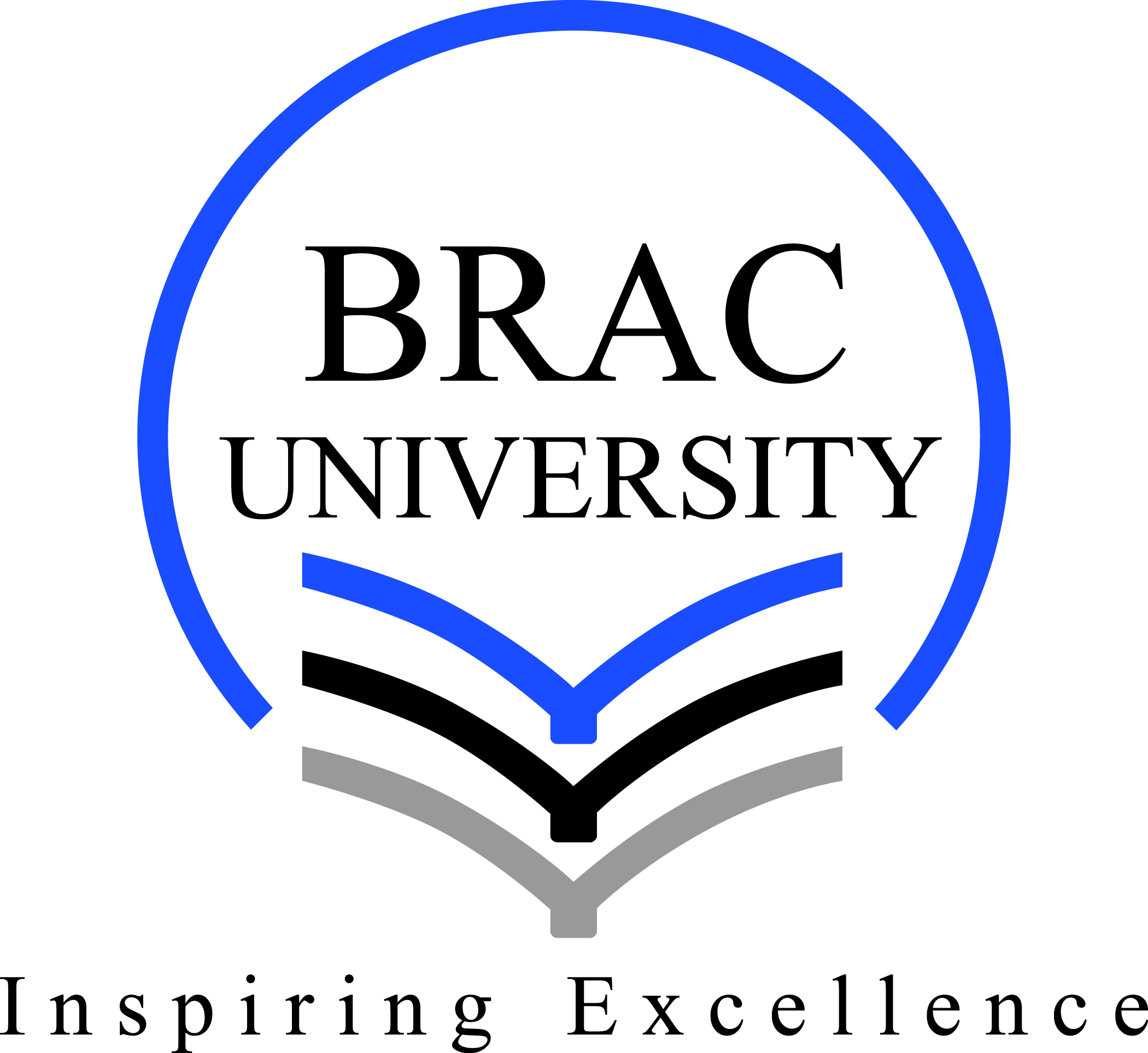 